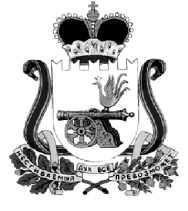 АДМИНИСТРАЦИЯ МУНИЦИПАЛЬНОГО ОБРАЗОВАНИЯ«КАРДЫМОВСКИЙ  РАЙОН» СМОЛЕНСКОЙ ОБЛАСТИ П О С Т А Н О В Л Е Н И Еот 27.07.2018   № 00570На основании части 8 статьи 38 областного закона от 30 мая 2007 года № 37-з «О выборах депутатов Смоленской областной Думы» и по предложению территориальной избирательной комиссии муниципального образования «Демидовский район» Смоленской области, на которую возложены полномочия окружной избирательной комиссии одномандатного избирательного округа № 16 по выборам депутатов Смоленской областной Думы шестого созыва,                      Администрация муниципального образования «Кардымовский район» Смоленской областип о с т а н о в л я е т :Определить на территории каждого избирательного участка                   №№224-239, образованных на территории муниципального образования «Кардымовский район» Смоленской области, специальные места (специальное место) для размещения печатных предвыборных агитационных материалов кандидатов, политических партий, выдвинувших зарегистрированных  кандидатов, на должность депутата Смоленской областной Думы шестого созыва согласно приложению к настоящему постановлению.Разместить настоящее постановление на официальном сайте Администрации муниципального образования «Кардымовский район» Смоленской области  в  сети  «Интернет».Направить настоящее постановление в территориальную избирательную комиссию муниципального образования «Кардымовский район» Смоленской области и территориальную избирательную комиссию муниципального образования «Демидовский район» Смоленской области.Контроль исполнения настоящего постановления возложить на управляющего делами Администрации муниципального образования                                      «Кардымовский район» Смоленской области В.Г. Макарова.5.       Настоящее постановление вступает в силу со дня его подписания.Приложениек постановлению Администрации муниципального образования «Кардымовский район» Смоленской областиот «27» 07. 2018г. № 00570Специальные места  для размещения печатных предвыборных агитационных материаловмуниципального образования «Кардымовский район» Смоленской областиОб определении на территории каждого избирательного участка специальных мест (специального места) для размещения печатных предвыборных агитационных материалов кандидатов, политических партий, выдвинувших зарегистрированных  кандидатов, на должность депутата Смоленской областной Думы шестого созыва                      9 сентября 2018 года        Глава муниципального образования «Кардымовский район» Смоленской областиП.П. НикитенковНаименование поселенияНомер УИКМеста размещения  печатных агитационных материаловКардымовское городское поселение Кардымовского района Смоленской области2241. Доска объявлений ул. Ленина  п. КардымовоСмоленской области (напротив магазина «Универсал»).2. Доска объявлений ул. Красноармейская п. Кардымово Смоленской области (напротив магазина «Улыбка»)3. Доска объявление ул. Ленина  п. КардымовоСмоленской области(возле здания отдела развития городского хозяйства Администрации муниципального образования «Кардымовский район» Смоленской области)Кардымовское городское поселение Кардымовского района Смоленской области2251. Доска объявлений ул. Ленина  п. КардымовоСмоленской области (напротив магазина «Универсал»).2. Доска объявлений ул. Красноармейская п. Кардымово Смоленской области (напротив магазина «Улыбка»)3. Доска объявление ул. Ленина  п. КардымовоСмоленской области(возле здания отдела развития городского хозяйства Администрации муниципального образования «Кардымовский район» Смоленской области)Кардымовское городское поселение Кардымовского района Смоленской области2261. Доска объявлений ул. Ленина  п. КардымовоСмоленской области (напротив магазина «Универсал»).2. Доска объявлений ул. Красноармейская п. Кардымово Смоленской области (напротив магазина «Улыбка»)3. Доска объявление ул. Ленина  п. КардымовоСмоленской области(возле здания отдела развития городского хозяйства Администрации муниципального образования «Кардымовский район» Смоленской области)Березкинское сельское поселение Кардымовского района Смоленской области227Вход в здание  сельского Дома культуры д. ВарваровщинаБерезкинское сельское поселение Кардымовского района Смоленской области2281. Информационный стенд  ул. Школа-интернат д. Пищулино  Кардымовского района Смоленской области2. Информационный стенд  ул. Льнозаводская  д. Пищулино Кардымовского района Смоленской области  (возле автобусной остановки)Березкинское сельское поселение Кардымовского района Смоленской области229Информационный  стенд ул. Транзитная, д. Тверицы Кардымовский район  Смоленской области(возле магазина ПО  «Кардымовский  Пищевик»)Каменское поселение Кардымовского района Смоленской области2301. Информационный  стенд  ул. Центральная д. Каменка, Кардымовский район  Смоленской области(возле магазина ПО  «Кардымовский  Пищевик»)2. Доска объявлений  ул. Центральная д. Каменка Кардымовский район  Смоленской области (возле  магазина ПО  «Кардымовский  Пищевик»)Мольковское сельское поселение Кардымовского района Смоленской области231Информационный стенд ул. Центральная                         д. Мольково  Кардымовский район  Смоленской области(возле магазина ИП Моисеев)Информационный стенд  ул. Центральная, д. Астрогань,Кардымовский район  Смоленской области (возле магазина)Нетризовскоесельское поселение Кардымовского района Смоленской области2321. Здание МБОУ «Тирянская основная школа»(Кардымовский район  Смоленской областид. Нетризово, ул. Школьная, д. 7)Здание МБУК «ЦБС» Администрации муниципального образования «Кардымовский район» Смоленской области(библиотека, Кардымовский районСмоленской области д. Нетризово, ул. Школьная, д. 6)3. Здание бывшего магазина  (Кардымовский районСмоленской области д. Федюкино)Первомайское сельское поселение Кардымовского района Смоленской области233Здание отделения связи  Кардымовский районСмоленской области д. Вачково  ул. Первомайская, д. 4Первомайское сельское поселение Кардымовского района Смоленской области234Доска объявлений д. Титково Кардымовский районСмоленской области  (Рыжковский сельский клуб)Соловьевское сельское поселение Кардымовского района Смоленской области235Соловьевский сельский Дом  культуры (Кардымовский район  Смоленской областид. Соловьево, ул. имени Генерала Лизюкова, д.1)Доска объявлений  ул. имени Генерала Лизюкова, д. Соловьево Кардымовский район Смоленской области(возле магазина ПО «Кардымовский Пищевик»)Тюшинскоесельское поселение Кардымовского района Смоленской области2361. Информационный стенд д. Тюшиноул. Приозерная Кардымовский районСмоленской области  (возле школьного сада)2. Информационный стенд д. Тюшино Кардымовский район Смоленской области (возле автобусной остановки)Тюшинское сельское поселение Кардымовского района Смоленской области237Информационный стенд д. Шутовка(возле автобусной остановки)Шокинское сельское поселение Кардымовского района Смоленской области2381. Доска объявлений д. Шокино, ул. Центральная, д. 12  (бывшее административное  здание Опытной станции) 2. Автобусная остановка  в д. Шокино  в  районе  ул. Солнечная3. Доска объявлений д. Приселье (остановочный павильон)Шокинское сельское поселение Кардымовского района Смоленской области239Доска объявлений д. Шестаково,  ул. Центральная(возле Шестаковского Дома культуры)